LA LETTRE de la FRATERNITE de la PAROLE« La Parole est près de toi ; elle est dans ta bouche et dans ton cœur, pour que tu la mettes en pratique ! » (Dt 30,14 et Rm 10,8)         13 rue Louis Laparra                                    email : fraterniteparole@gmail.com     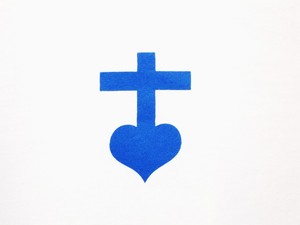       13110 PORT de BOUC                               Tél : 04.42.06.29.79            F R A N C E                                      site : parolefraternite.frN° 89                                                                                                    1er mars 2019Chers frères, sœurs, amis de la Fraternité de la Parole,	Il nous faut inlassablement revenir à l’essentiel de notre foi. Nous croyons en Dieu, nous croyons au Christ, vrai Dieu et vrai homme. Nous croyons à la résurrection du Christ qui rend le ressuscité présent et agissant aujourd’hui dans le monde et dans notre vie. Nous croyons que la Bible contient la Parole de Dieu. Cette Parole de Dieu est aussi le Christ Lui-même, Parole Vivante descendue du Ciel. Nous croyons que le moyen permanent de connaître et d’aimer le Christ c’est de le prier chaque jour de notre vie et de lire les Saintes Ecritures. Tout le reste est en complément de notre foi chrétienne. « Sa mère et ses frères vinrent à passer, mais ils ne pouvaient l’approcher à cause de la foule. Quelqu’un le prévient : « Ta mère et tes frères sont là dehors : ils veulent te voir. »  Jésus répond : « Ma mère et mes frères sont ceux qui écoutent la Parole de Dieu et la mettent en pratique. » (Lc 8,21) « Pendant que Jésus parlait ainsi, du milieu de la foule une femme éleva la voix et lui cria : « Heureuse celle qui t’a porté et qui t’a allaité ! » Lui aussitôt répondit : « Heureux plutôt, ceux qui entendent la Parole de Dieu et qui la gardent ! » (Lc 11,28) Nous n’avons pas à mettre de côté la mère de Jésus. Qui d’entre nous, que nous soyons homme ou femme, désire que sa propre mère soit mise de côté ? Mais à l’inverse nous n’avons pas non plus à lui donner une importance plus grande que celle que lui donne son Fils Jésus-Christ. Jésus d’ailleurs sous-entend dans ces deux paroles de l’Evangile que sa propre mère est précisément celle qui a le mieux écouté la parole de Dieu. Marie a gardé cette Parole et l’a mise en pratique. De plus depuis que Marie a répondu « Oui » à l’ange de l’annonciation et jusqu’aux pieds de la croix, cette sainte Mère a été à l’écoute de son Fils-Dieu. « Marie dit alors : « Je suis la servante du Seigneur, qu’il m’arrive selon ta parole ! » » (Lc 1,38)  « Mais sa mère dit aux servants : « Faites tout ce qu’il vous dira. » » (Jn 2,5) « Jésus vit sa Mère et auprès d’elle le disciple qu’il aimait. Il dit à sa Mère : « Femme, voici ton fils. » Ensuite il dit au disciple : « Voici ta mère. » (Jn 19,26-27) Rendons-grâce à Dieu pour l’incarnation du Verbe et pour la présence de sa mère auprès de Lui.								Père Thierry-FrançoisProchaine rencontre Fraternité : dimanche 24 mars